International Situations Project TranslationTightness/Looseness Scale – 6 itemsTranslation provided by:Watcharaporn Boonyasiriwat, Chulalongkorn University, BangkokReference for the Tightness/Looseness Scale:Gelfand, M. J., Raver, J. L., Nishii, L., Leslie, L. M., Lun, J., Lim, B. C., ... & Aycan, Z. (2011). Differences between tight and loose cultures: A 33-nation study. Science, 332, 1100-1104.The International Situations Project is supported by the National Science Foundation under Grant No. BCS-1528131. Any opinions, findings, and conclusions or recommendations expressed in this material are those of the individual researchers and do not necessarily reflect the views of the National Science Foundation.International Situations ProjectUniversity of California, RiversideDavid Funder, Principal InvestigatorResearchers:  Gwendolyn Gardiner, Erica Baranski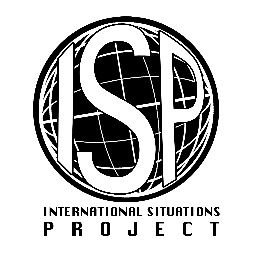 Original EnglishTranslation (Thai)There are many social norms people are supposed to abide by in this country มีบรรทัดฐานทางสังคมหลายอย่างที่คนควรจะทำตามในประเทศนี้In this country, there are very clear expectations for how people should act in most situationsในประเทศนี้ มีความคาดหวังที่ชัดเจนว่าคนควรจะปฏิบัติตัวอย่างไรในสถานการณ์ต่างๆ People agree upon what behaviors are appropriate versus inappropriate in most situations in this country ผู้คนเห็นพ้องกันว่าพฤติกรรมใดที่เหมาะสมและไม่เหมาะสมในสถานการณ์ต่างๆ ในประเทศนี้People in this country have a great deal of freedom in how they want to behave in most situations คนในประเทศนี้มีเสรีภาพอย่างมากที่จะตัดสินว่าตนต้องการทำอะไรในสถานการณ์ต่างๆ In this country, if someone acts in an inappropriate way, others will strongly disapprove ในประเทศนี้ ถ้าคนบางคนทำอะไรที่ไม่เหมาะสม คนอื่นๆจะไม่ยอมรับอย่างมากPeople in this country almost always comply with social norms คนในประเทศนี้ยอมทำตามบรรทัดฐานทางสังคมแทบจะทุกครั้ง